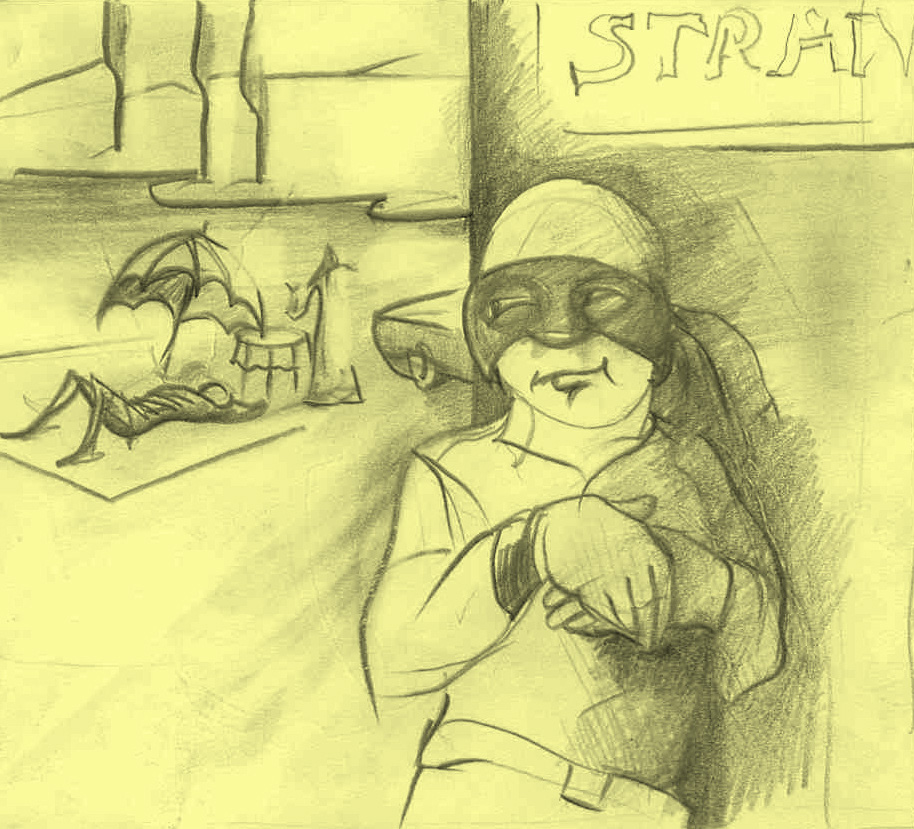 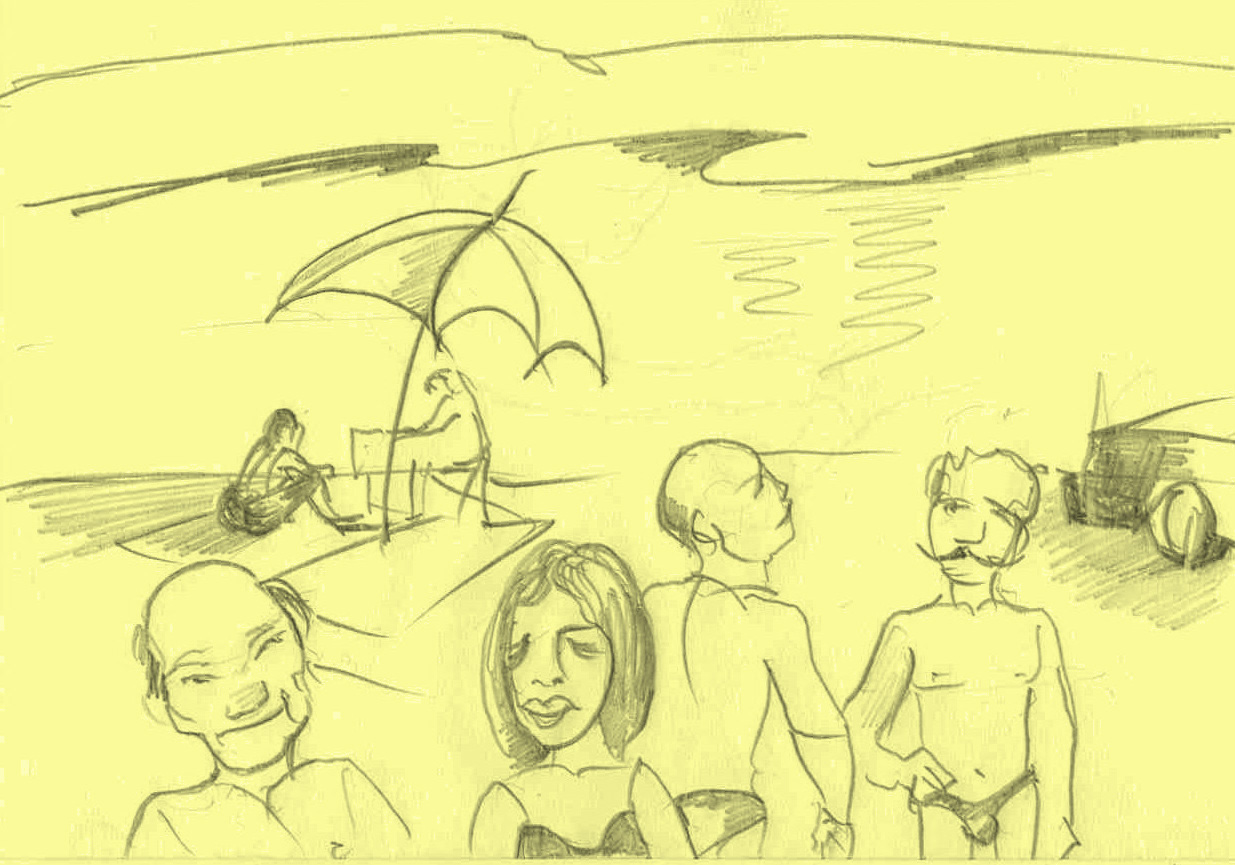 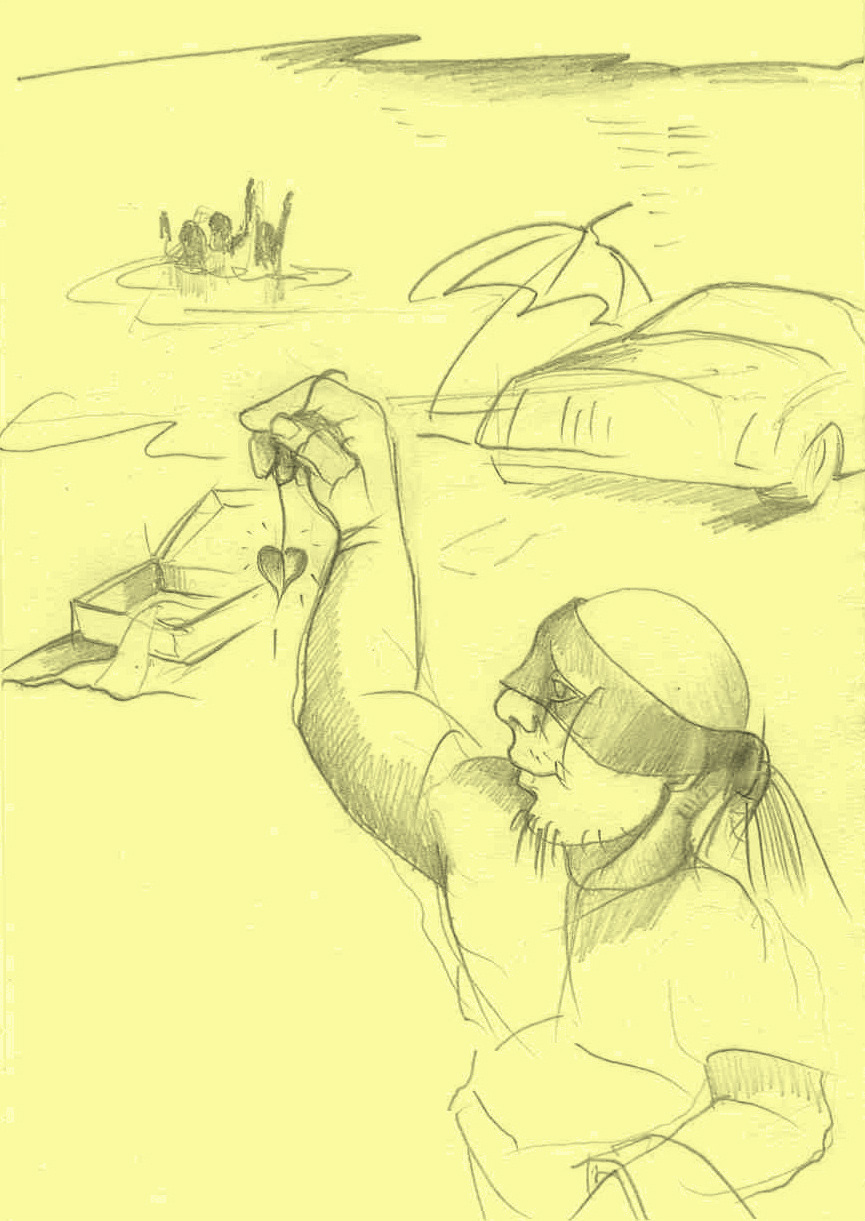 A tolvajok kedvenc nyári vadászterülete a strandok, uszodák környéke. A hatalmas tömegben senkinek sem tűnik fel, ha valaki felemel egy táskát a földről és a kijárat felé indul vele. A strandok szarkái nem nézik, hogy mit visznek, lehet az strandpapucs, úszószemüveg vagy napolaj, de esetenként komolyabb dolgok is, mint például mobiltelefon, videokamera, autó- és lakáskulcs, vagy éppen pénztárca.   A strandi lopások a tényleges kár mellett nem kis bosszúságot is okoznak a meglopottaknak. Ezek a bosszantó esetek könnyedén elkerülhetőek lennének egy kis odafigyeléssel. A legjobb védekezés a megelőzés. Ha strandra megyünk, használjuk az értékmegőrzőt, a csomagokra, táskákra felváltva vigyázzunk, a parkoló autókban pedig ne hagyjunk látható helyen táskát, értéket, azokat inkább a csomagtartóban helyezzük el. A strandoláshoz nem feltétlenül szükséges, feltűnő és értékes használati tárgyakat pedig egyszerűen hagyjuk otthon.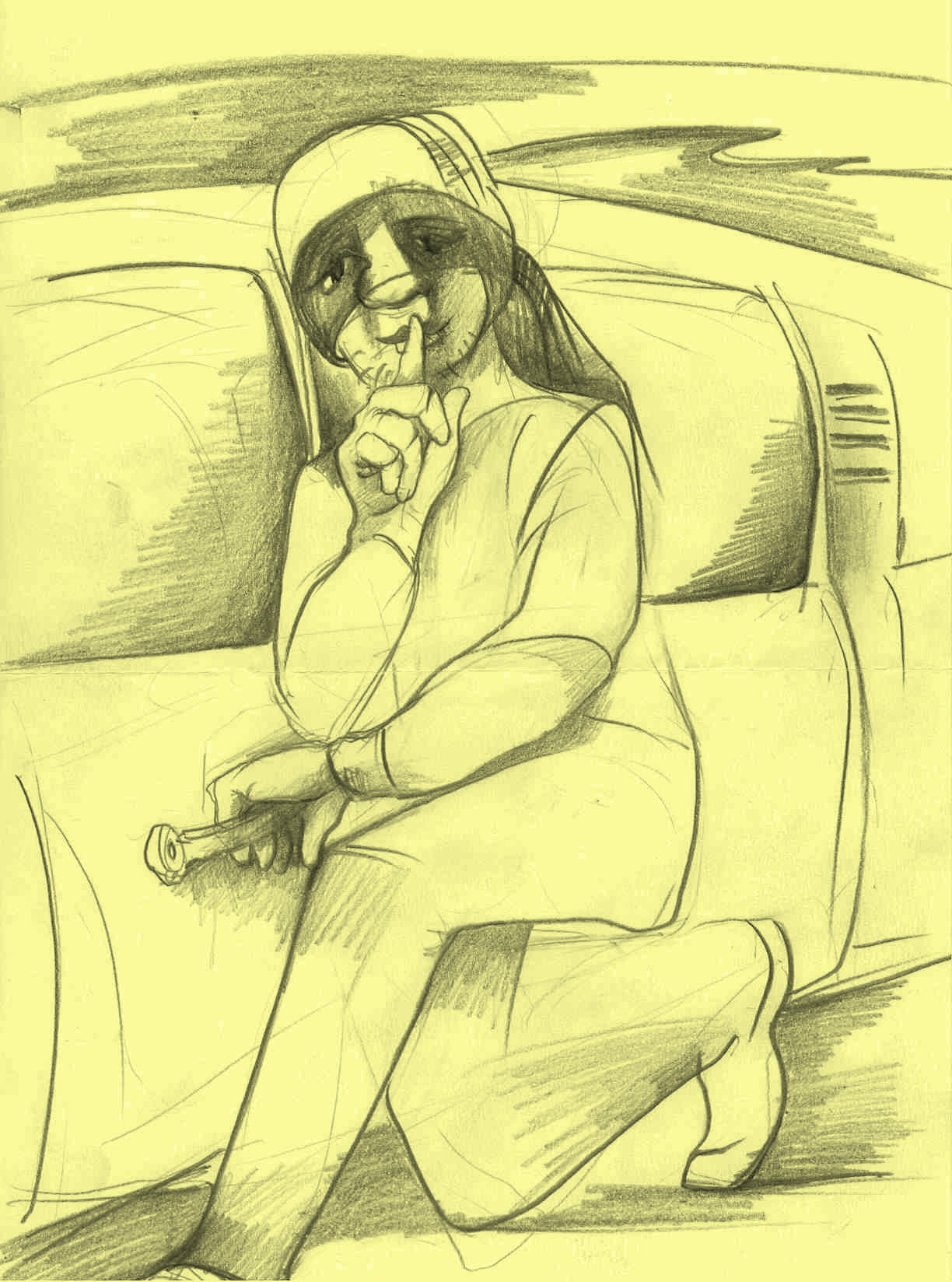 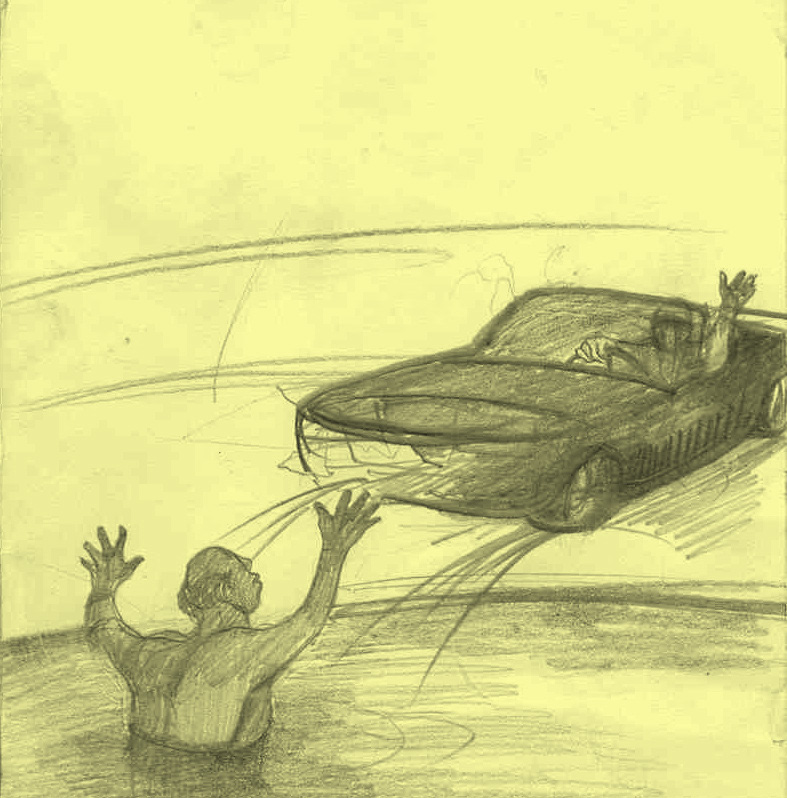 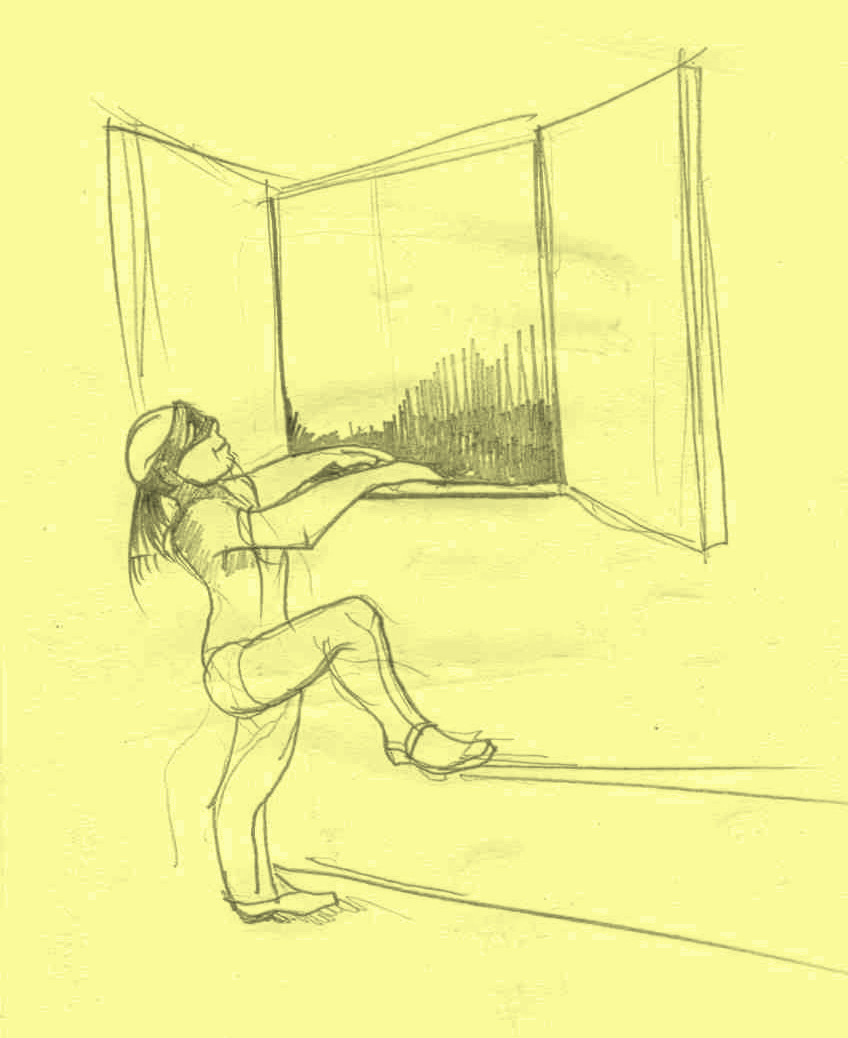 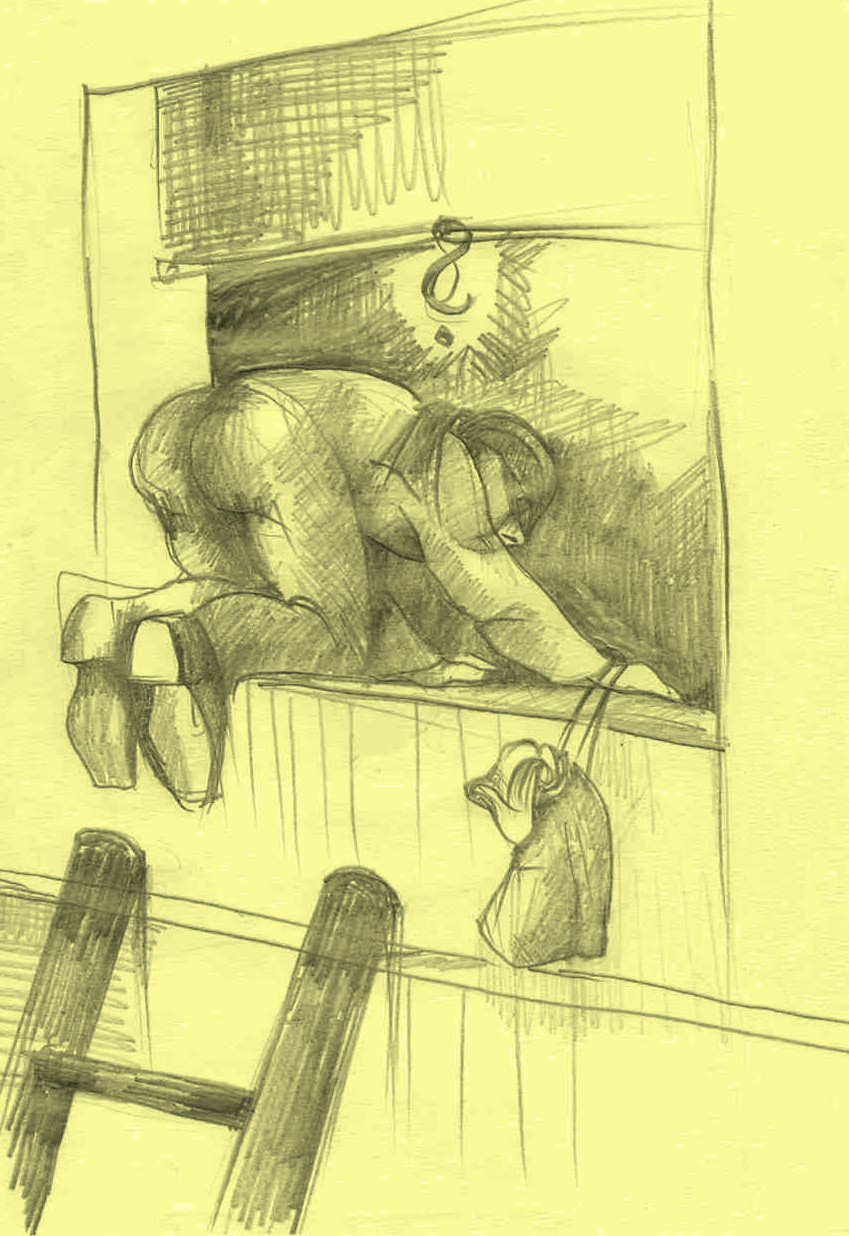 Zala Megyei Rendőr-főkapitányságBűnmegelőzési AlosztályaNe verjük nagy dobra, ha elutazunk! A közösségi oldalakra is csak utólag posztoljuk a nyaralásunkat!Tartsunk rendet a portánkon, hogy ne tűnjön az ingatlan lakatlannak! Az udvaron széthagyott holmik bevonzhatják a betörőt!Helyezzünk el mozgásérzékelőket a kertben!Szerezzünk be riasztót, vagy távfelügyeletre bekötött riasztórendszert! Lássuk el mechanikai védelemmel és mindig zárjuk a nyílászárókat!Az emeleti ablakoknál is ügyeljünk a fákra, teraszokra, ahonnan bárki bemászhat!Ne hagyjuk a kulcsot a lábtörlő alatt, akkor sem, ha a strandra megyünk!Használjunk időzített kapcsolós fényforrást, hogy úgy tűnjön, otthon vagyunk! Kérjük a szomszédok segítségét (posta-ládaürítés, szemétszállítás, fűnyírás, odafigyelés)! +1.  Amennyiben mégis megtörténik a baj, haladéktalanul értesítsük a 112-es segélyhívón a rendőrséget!Zala Megyei Rendőr-főkapitányságBűnmegelőzési Alosztálya